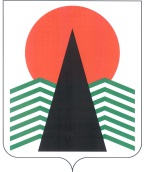 АДМИНИСТРАЦИЯ  НЕФТЕЮГАНСКОГО  РАЙОНАпостановлениег.НефтеюганскО внесении изменений в постановление администрации Нефтеюганского района 
от 28.11.2016 № 2125-па «О порядке организации рассмотрения обращений российских и иностранных граждан, лиц без гражданства, объединений граждан,в том числе юридических лиц в администрации Нефтеюганского района»В соответствии с Федеральным законом от 27.11.2017 № 355-ФЗ «О внесении изменений в Федеральный закон «О порядке рассмотрения обращений граждан Российской Федерации» п о с т а н о в л я ю:Внести в приложение к постановлению администрации Нефтеюганского района от 28.11.2016 № 2125-па «О порядке организации рассмотрения обращений российских и иностранных граждан, лиц без гражданства, объединений граждан, 
в том числе юридических лиц в администрации Нефтеюганского района» следующие изменения:Пункт 3.3 раздела 3 изложить в следующей редакции: «3.3. Гражданин, направивший обращение, в форме электронного документа, 
в обязательном порядке указывает свои фамилию, имя, отчество (последнее - 
при наличии), адрес электронной почты, по которому должны быть направлены ответ, уведомление о переадресации обращения. Гражданин вправе приложить к такому обращению необходимые документы и материалы в электронной форме.».Пункт 8.5 раздела 8 изложить в следующей редакции: 	«8.5. Результатом рассмотрения обращения в администрации Нефтеюганского района и в ее структурных подразделениях является разрешение поставленных 
в обращении вопросов, подготовка ответа автору, а в случае, предусмотренном подпунктом 14.5.1 пункта 14.5 раздела 14 настоящего Порядка, на основании обращения с просьбой о его предоставлении, либо направление в уполномоченные органы поручений для рассмотрения обращения и принятия мер по разрешению содержащихся в нем вопросов и ответа авторам.». Пункт 12.4 раздела 12 изложить в следующей редакции: «12.4. Ответ на обращение направляется в форме электронного документа 
по адресу электронной почты, указанному в обращении, поступившем в форме электронного документа, и в письменной форме по почтовому адресу, указанному 
в обращении, поступившем в письменной форме. Кроме того, на поступившее обращение, содержащее предложение, заявление или жалобу, которые затрагивают интересы неопределенного круга лиц, в частности на обращение, в котором обжалуется судебное решение, вынесенное в отношении неопределенного круга лиц, ответ, в том числе с разъяснением порядка обжалования судебного решения, может быть размещен с соблюдением требований пункта 17.2 раздела 17 настоящего Порядка на официальном сайте органов местного самоуправления Нефтеюганского района.».В разделе 14:Пункт 14.4 дополнить подпунктом 14.4.1 следующего содержания: «14.4.1. В случае, если текст письменного обращения не позволяет определить суть предложения, заявления или жалобы, ответ на обращение не дается 
и оно не подлежит направлению на рассмотрение должностному лицу в соответствии с его компетенцией, о чем в течение 7-ми дней со дня регистрации обращения сообщается гражданину, направившему обращение.»;Пункт 14.5 дополнить подпунктом 14.5.1 следующего содержания: «14.5.1. В случае поступления в администрацию Нефтеюганского района письменного обращения, содержащего вопрос, ответ на который размещен 
в соответствии с пунктом 12.4 раздела 12 настоящего Порядка на официальном сайте органов местного самоуправления Нефтеюганского района, гражданину, направившему обращение, в течение 7-ми дней со дня регистрации обращения сообщается электронный адрес официального сайта органов местного самоуправления Нефтеюганского района, на котором размещен ответ на вопрос, поставленный в обращении, при этом обращение, содержащее обжалование судебного решения, не возвращается.».Настоящее постановление подлежит опубликованию в газете «Югорское обозрение» и размещению на официальном сайте органов местного самоуправления Нефтеюганского района.Контроль за выполнением постановления осуществляю лично.Глава района							Г.В.Лапковская26.01.2018№ 115-па№ 115-па